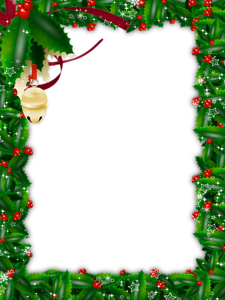 Расписание работы катка на Новогодние и  Рождественские праздники 2020 года.Работа катка будет зависить от погогдных условий.Спасибо за понимание!ДатаВремя1 января15:00-21:002 января12:00-21:003 няваря12:00-21:004 января12:00-21:005 января12:00-21:006 няваря12:00-21:007 января12:00-21:008 января12:00-20:009 января16:00-20:0010 января16:00-20:0011 января16:00-20:0012 января16:00-20:00